Binder Order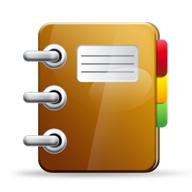    1st Tab						   AR 2nd Tab					Vocabulary 3rd Tab						Grammar 4th Tab						Writing 5th Tab						Literature   6th Tab					Media/Speech